Dear Parents and Carers, Well what a busy but productive autumn term it has been for the whole school and I know that everyone is looking forward to a well-earned rest. As we approach the last week of term, I hope you find the time to help in celebrating successes with the children along with watching their ever so successful nativity plays if you can. 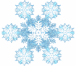 We have a great deal to be thankful for at Red Hall and I am sure that you would like to join myself and the Governing Body in “Thanking” Ms Davidson and Miss Snowdon  and all of the Staff for their continued tremendous hard work and commitment to the children during this term. Our dedicated team in whatever role they do have put so much into making the school what it is and for providing the very best education and support for each and every child at Red Hall Primary School. 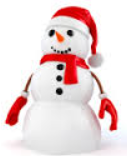 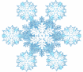 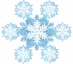 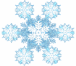  “Thank you all” 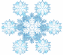 I would also like to “thank” our wonderful children for their hard work throughout this term. It will be a great privilege to take part in the celebrations to see some of the results of the determination, commitment and dedication by all of the children this term. I am also amazed at how well each of them have adapted to their new classroom environments, learning new concepts from an ever challenging curriculum and making progress throughout the term. Every child has contributed to Red Hall’s School journey and I hope that each child feels very proud of their achievements. 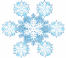 As Chair of Governors can I also take this opportunity to “thank you” our supportive Parents and Carers. I know that the school’s partnership with parents and carers continues to strengthen which helps us to achieve the best outcomes for the children. By working together, we can ensure that the children enjoy their time at Red Hall, make good progress and leave as responsible, well qualified, mature young people, ready to make a valued contribution to society. 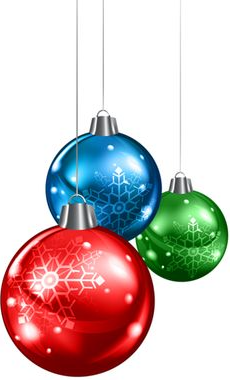  The members of the Governing Body have also had a busy autumn term, attending a number of Governor meetings and visits to the school to review, at first hand, just exactly how your teachers continue to learn themselves so that they can do their best for the children. We have also monitored the curriculum and school data, as well as finding out about the excellent enhancement to our Early Years outside space – we look forward to seeing how this looks in the New Year. These visits and discussions have confirmed to governors a very positive approach to learning across the whole school. 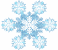 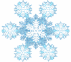 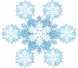 As Chair of the Governing Body I am delighted to welcome Mark Houston, Sarah Small and Katie Ferguson to our governing body. All of them have taken up their appointments from 29th November and I’m sure you will see them (or you may already know them) around the school over the coming months. 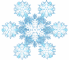 Other governors, including myself are looking forward to attending as many of the Christmas celebrations as possible, as it is a great opportunity to support the Staff and Children in celebrating all of their hard work. To finish I would like to reflect on what this time of year truly means to me. It is time to stop still for a little while to think about and appreciate all of the kindness and good intentions in family and friends, in others too not only nearby but across the world. To laugh (a lot), to smile, to say sorry where needed and then continue to be the best version of us that we can be and promise ourselves that we will try, that little bit harder, to continue in this way for as long as we can. 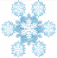 Finally on behalf of the Governing Body, may I wish you all, and your families a very “Happy Christmas and a Peaceful New Year”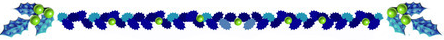 